2020 Theorieunterrichte Grundstoff + Kl. B                      Unterrichtszeiten 19:00 bis 20:30 Uhr                                                                                                                                                                                Friedberg Dorheim, Wetteraustr. 43 2020 Theorieunterrichte Grundstoff + Kl. B                      Unterrichtszeiten 19:00 bis 20:30 Uhr                                                                                                                                                                                Friedberg Dorheim, Wetteraustr. 43 2020 Theorieunterrichte Grundstoff + Kl. B                      Unterrichtszeiten 19:00 bis 20:30 Uhr                                                                                                                                                                                Friedberg Dorheim, Wetteraustr. 43 2020 Theorieunterrichte Grundstoff + Kl. B                      Unterrichtszeiten 19:00 bis 20:30 Uhr                                                                                                                                                                                Friedberg Dorheim, Wetteraustr. 43 2020 Theorieunterrichte Grundstoff + Kl. B                      Unterrichtszeiten 19:00 bis 20:30 Uhr                                                                                                                                                                                Friedberg Dorheim, Wetteraustr. 43 2020 Theorieunterrichte Grundstoff + Kl. B                      Unterrichtszeiten 19:00 bis 20:30 Uhr                                                                                                                                                                                Friedberg Dorheim, Wetteraustr. 43 2020 Theorieunterrichte Grundstoff + Kl. B                      Unterrichtszeiten 19:00 bis 20:30 Uhr                                                                                                                                                                                Friedberg Dorheim, Wetteraustr. 43 2020 Theorieunterrichte Grundstoff + Kl. B                      Unterrichtszeiten 19:00 bis 20:30 Uhr                                                                                                                                                                                Friedberg Dorheim, Wetteraustr. 43 2020 Theorieunterrichte Grundstoff + Kl. B                      Unterrichtszeiten 19:00 bis 20:30 Uhr                                                                                                                                                                                Friedberg Dorheim, Wetteraustr. 43 2020 Theorieunterrichte Grundstoff + Kl. B                      Unterrichtszeiten 19:00 bis 20:30 Uhr                                                                                                                                                                                Friedberg Dorheim, Wetteraustr. 43 2020 Theorieunterrichte Grundstoff + Kl. B                      Unterrichtszeiten 19:00 bis 20:30 Uhr                                                                                                                                                                                Friedberg Dorheim, Wetteraustr. 43 2020 Theorieunterrichte Grundstoff + Kl. B                      Unterrichtszeiten 19:00 bis 20:30 Uhr                                                                                                                                                                                Friedberg Dorheim, Wetteraustr. 43 2020 Theorieunterrichte Grundstoff + Kl. B                      Unterrichtszeiten 19:00 bis 20:30 Uhr                                                                                                                                                                                Friedberg Dorheim, Wetteraustr. 43 2020 Theorieunterrichte Grundstoff + Kl. B                      Unterrichtszeiten 19:00 bis 20:30 Uhr                                                                                                                                                                                Friedberg Dorheim, Wetteraustr. 43 2020 Theorieunterrichte Grundstoff + Kl. B                      Unterrichtszeiten 19:00 bis 20:30 Uhr                                                                                                                                                                                Friedberg Dorheim, Wetteraustr. 43 2020 Theorieunterrichte Grundstoff + Kl. B                      Unterrichtszeiten 19:00 bis 20:30 Uhr                                                                                                                                                                                Friedberg Dorheim, Wetteraustr. 43 2020 Theorieunterrichte Grundstoff + Kl. B                      Unterrichtszeiten 19:00 bis 20:30 Uhr                                                                                                                                                                                Friedberg Dorheim, Wetteraustr. 43 2020 Theorieunterrichte Grundstoff + Kl. B                      Unterrichtszeiten 19:00 bis 20:30 Uhr                                                                                                                                                                                Friedberg Dorheim, Wetteraustr. 43 2020 Theorieunterrichte Grundstoff + Kl. B                      Unterrichtszeiten 19:00 bis 20:30 Uhr                                                                                                                                                                                Friedberg Dorheim, Wetteraustr. 43 2020 Theorieunterrichte Grundstoff + Kl. B                      Unterrichtszeiten 19:00 bis 20:30 Uhr                                                                                                                                                                                Friedberg Dorheim, Wetteraustr. 43 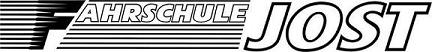 JanuarJanuarJanuarJanuarFebruarFebruarFebruarFebruarMärzMärzMärzMärzAprilAprilAprilAprilMaiMaiMaiMaiJuniJuniJuniJuni1MiNeujahrNeujahr1Sa1So1MiLektion 10Lektion 101FrTag der ArbeitTag der Arbeit1MoPfingstmontag232Do2So2MoLektion 1102Do2Sa2Di3Fr3MoLektion 763Di3Fr3So3MiLektion 12Lektion 124Sa4Di4MiLektion 2Lektion 24Sa4MoLektion 4194Do5So5MiLektion 8Lektion 85Do5So5Di5Fr6MoLektion 13 nur Kl.B 26Do6Fr6MoLektion 11156MiLektion 5Lektion 56Sa7Di7Fr7Sa7Di7Do7So8MiLektion 14 nur Kl. B!Lektion 14 nur Kl. B!8Sa8So8MiLektion 12Lektion 128Fr8MoLektion 13 nur Kl. B249Do9So9MoLektion 3119Do9Sa9Di10Fr10MoLektion 9710Di10FrKarfreitagKarfreitag10SoMuttertagMuttertag10MiLektion 14 nur Kl. B!Lektion 14 nur Kl. B!11Sa11Di11MiLektion 4Lektion 411Sa11MoLektion 62011DoFronleichnamFronleichnam12So12MiLektion 10Lektion 1012Do12SoOsternOstern12Di12Fr13MoLektion 1313Do13Fr13MoOstermontag1613MiLektion 7Lektion 713Sa14Di14Fr14Sa14Di14Do14So15MiLektion 2Lektion 215Sa15So15MiLektion 13 nur Kl. B!Lektion 13 nur Kl. B!15Fr15MoLektion 12516Do16So16MoLektion 51216Do16Sa16Di17Fr17MoLektion 11817Di17Fr17So17MiLektion 2Lektion 218Sa18Di18MiLektion 6Lektion 618Sa18MoLektion 82118Do19So19MiLektion 12Lektion 1219Do19So19Di19Fr20MoLektion 3420Do20Fr20MoLektion 14 nur Kl. B1720MiLektion 9Lektion 920Sa21Di21Fr21Sa21Di21DoChristi HimmelfahrtChristi Himmelfahrt21So22MiLektion 4Lektion 422Sa22So22MiLektion 1Lektion 122Fr22MoLektion 32623Do23So23MoLektion 71323Do23Sa23Di24Fr24MoLektion 13 nur Kl. B924Di24Fr24So24MiLektion 4Lektion 425Sa25Di25MiLektion 8Lektion 825Sa25MoLektion 102225Do26So26MiLektion 14 nur Kl. B!Lektion 14 nur Kl. B!26Do26So26Di26Fr27MoLektion 5527Do27Fr27MoLektion 21827MiLektion 11Lektion 1127Sa28Di28Fr28Sa28Di28Do28So29MiLektion 6Lektion 629Sa29SoBeginn d. SommerzeitBeginn d. Sommerzeit29MiLektion 3Lektion 329Fr29MoLektion 52730Do30MoLektion 91430Do30Sa30Di31Fr31Di31SoPfingstenPfingsten© Kalenderpedia®   www.kalenderpedia.de© Kalenderpedia®   www.kalenderpedia.de© Kalenderpedia®   www.kalenderpedia.de© Kalenderpedia®   www.kalenderpedia.de© Kalenderpedia®   www.kalenderpedia.de© Kalenderpedia®   www.kalenderpedia.de© Kalenderpedia®   www.kalenderpedia.de© Kalenderpedia®   www.kalenderpedia.deAngaben ohne GewährAngaben ohne GewährAngaben ohne GewährAngaben ohne Gewähr